St Anne (Stanley) C of E School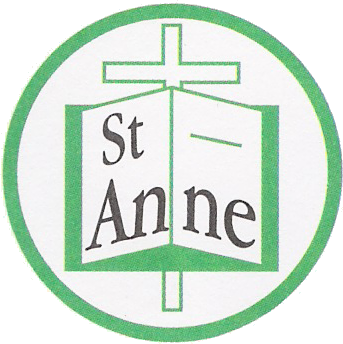 Prescot RoadLiverpoolL13 3BTTel : 0151 228 1506 Fax : 0151 228 8581    Email: Stanley-ao@st-annesstanley.liverpool.sch.uk 1ST June, 2020 Dear St. Anne’s families,Re: update reopening of our school I hope you have all enjoyed this glorious sunshine during the half-term break.  But more importantly are all safe and well.  Thank you for your continued patience while we prepared for the opening of our school.  Full risk assessments and procedures have been put in place to protect our children and staff.  We have created a detailed plan to make sure we can safely welcome our children back to school. Precautions we have taken include: Limiting class sizesStaggering break times, and pick-up and drop-off times Identified areas for groups of children to use, including their own classroom, toilets and outdoor spareIncreased cleaning No visitors to the school office or buildingSafe Distances to be adhered to across the school and the groundsDesignated areas should a child or adult become illKeeping pupils and staff with coronavirus symptoms at home In addition to the government expectations, we are fortunate to have detailed guidance compiled by the LEA and unions.  We also, have our own health and safety company who have supported the school to ensure that we have been able to consider all aspects of our school being open again. If after further consultations and advice we are able to reopen for year 6 pupils, this will commence from 15th June – we will update with further information as soon as the guidance from the LEA becomes available.If your child is clinically extremely vulnerable, or living with someone who is in this group, they should not come back to school and should continue home learning. If your child is clinically vulnerable (but not clinically extremely vulnerable), you should follow medical advice to decide if they should come back to school. Please refer to government guidance for further information.I want to reassure you again that we won’t be pressuring parents to send their children to school – you know what’s best for your child’s health and wellbeing. We’ll continue to provide you with more details, as and when we receive further guidance, so you can make the appropriate decision.  Please be reminded that in the meantime, the school is open only for vulnerable pupils and the children of critical workers. Until we’re told it’s safe to do so, we’re unable to provide places for other children. We’ll keep you updated once we know more about when the school will be able to reopen for other year groups. For pupils at home, we’ll continue to support you and your child with home learning, and meal support for those eligible. If you have any questions, please contact me on either the school phone number or via email.Warmest wishes to you all.Julie SimonsHeadteacher